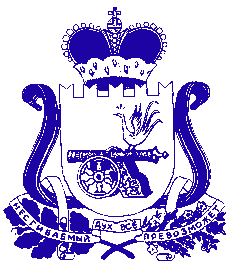 СОВЕТ ДЕПУТАТОВ ЛОИНСКОГО СЕЛЬСКОГО ПОСЕЛЕНИЯСМОЛЕНСКОГО РАЙОНА СМОЛЕНСКОЙ ОБЛАСТИ                                                            РЕШЕНИЕот 18.03. 2019 года                                                                                  № 7    Об    установлении   порядка   учета предложений по проекту    решения       Совета      депутатов  Лоинскогосельского          поселения        Смоленского        районаСмоленской     области     «Об утверждении       проекта  отчета об исполнении    бюджета         муниципального образования     Лоинского     сельского           поселенияСмоленского района Смоленской области за 2018 год», порядка   участия граждан в его обсуждении.    Руководствуясь пунктом 4 статьи 44 федерального закона от 06.10.2003 года  № 131-ФЗ «Об общих принципах организации местного самоуправления в Российской Федерации», Совет депутатов Лоинского сельского поселения Смоленского района Смоленской областиРЕШИЛ:        Установить следующий порядок учета предложений по проекту решения «Об утверждении отчета об исполнении    бюджета муниципального образования Лоинского сельского поселения Смоленского района Смоленской области за 2018 год» и участия граждан в его обсуждении:Ознакомление с проектом решения через средства массовой информации (газета «Сельская правда»).Прием предложений граждан в письменной форме до 02.04..2019 года по адресу: Смоленский район, деревня Лоино, улица Центральная, д.15. Анализ поступивших предложений граждан по проекту решения.Публичные слушания по проекту решения Совета депутатов Лоинскогосельского поселения Смоленского района Смоленской  области«Об утверждении отчета об исполнении бюджета муниципального образования Лоинского сельского поселения Смоленского района Смоленской области за 2018 год» состоятся 02.04.2019 в 15.00 по адресу: Смоленский район, деревня Лоино, улица Центральная дом 15.5 Утверждение проекта решения Совета депутатов Лоинского сельского поселения Смоленского района Смоленской области «Об утверждении отчета об исполнении    бюджета  муниципального образования Лоинского сельского поселения Смоленского района Смоленской области за 2018 год» на заседании Совета депутатов Лоинского сельского поселения Смоленского района Смоленской области.6. Настоящее решение разместить на официальном сайте в сети «интернет» и газете «Сельская правда».Глава муниципального образованияЛоинского сельского поселенияСмоленского района Смоленской области                                  Н.С.Лапеченков